«Самұрық-Энерго» АҚ-ның корпоративтік менеджмент жүйесі саласындағы саясаты«Самұрық-Энерго» АҚ (бұдан әрі - Қоғам) электр энергетикасы саласындағы үйлестірілген мемлекеттік саясатты іске асыру, қолда бар өндіруші қуаттарды жетілдіру және жаңаларын салу үшін мемлекеттік электр энергетикалық активтерді жедел басқаруды қамтамасыз етеді. Қоғам миссиясы: Қазақстанды энергиямен жабдықтаудың жоғары технологиялық кепілі және Еуразия жеткізушісі ретінде қоршаған ортаға қамқорлық пен үнемді өндіру қағидаттарын басшылыққа ала отырып акционерлер, қызметкерлер және қоғам үшін құндылықтар тудыру.Пайымы: Еуразиялық деңгейдегі тиімді операциялық холдинг - Қазақстан нарығындағы көшбасшы.Қоғам корпоративтік менеджмент жүйесін бизнес-үдерістерді тиімді басқару және жағымсыз жайттардың алдын алу негізінде жоғары сапаны қамтамасыз етуге мүмкіндік беретін құрал ретінде қарастырады.  Қоғам Басқармасы «Сапа менеждменті жүйесі. Талаптар» 9001:2015 халықаралық стандарт талаптарына сәйкес корпоративтік менеджмент жүйесін ендіру туралы шешім қабылдады және қолданылатын заңнамалық және нормативтік талаптарға сәйкестікті тұрақты негізде қамтамасыз етуге кепілдік береді. КМЖ саласындағы саясаттың негізгі бағыттары:мүдделі тараптар үшін Қоғамның ашықтығы мен тартымдылығын арттыру басқару тиімділігін арттыру, соның ішінде корпоративтік басқару жүйесін жетілдіру, қаржылық-шаруашылық қызметтің айқындылығын қамтамасыз ету қолда бар өндіруші қуаттарды қалпына келтіру, жаңғырту, қайта құру және жаңаларын ендіру бойынша іс-шаралар кешенін жүзеге асыру Компания тобында қауіпсіз және қолайлы еңбек шарттарын қалыптастыру қызметкерлердің құзыреттілігін үздіксіз арттыру және олардың еңбек шартымен қанағаттануын арттыру менеджмент тәуекел жүйесін үнемі жетілдіру инновациялық жобалар бойынша халықаралық және салалық ынтымақтастықты дамыту басқарушылық қызмет пен өндірістік-технологиялық үдерістерді автоматтандыруды дамыту Компания тобы бойынша КМЖ саласындағы бағыттар:ең үздік тәжірибені ескере отырып, электр станцияларына қойылатын экологиялық талаптарды орындау кезінде электр және жылу энергиясы өндірістерінің қоршаған ортаға зияндын мейлінше азайту халықаралық стандарттарға сәйкес корпоративтік деңгейде және Компания тобы үшін қоршаған ортаны қорғау, еңбекті және денсаулықты қорғау саласында шоғырландырылған менеджмент жүйесін ендіру, іске асыру және тұрақты жетілдіру халықаралық энергия менеджментінің стандарттарына сәйкес өндірісті автоматтандырудың және сапаны бақылаудың қазіргі заманғы құралдарын ендіру  Басқарма осы Саясатты Қоғам мен еншілес тәуелді ұйымдардың барлық қызметкерлерінің назарына жеткізуге, корпоративтік менеджмент жүйесін қолдану арқылы осы Саясатты қолдау мен жетілдіруге міндеттенеді. 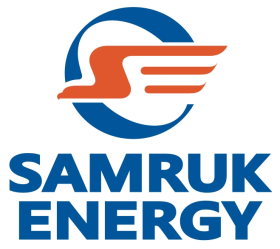 «Самұрық-Энерго» АҚ Басқармасының 2016 жылғы «21» шілдедегі (№13 хаттама) шешімімен бекітілді 